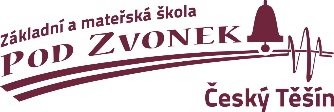 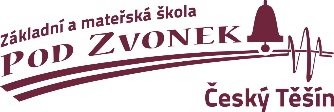 TORAS Marketing s.r.o.Chotěbuzská 284735 61 ChotěbuzIČ: 26860961VÁŠ DOPIS ZNAČKY/ZE DNE	NAŠE ZNAČKA (č. j.)	VYŘIZUJE/LINKA	V ČESKÉM TĚŠÍNĚ				     27/ZŠ/2022	XXXXXXX		2022-01-18ObjednávkaNa základě cenové nabídky:„Prodloužení na další rok stojí 690Kč bez DPH /1uživatel. Tedy 75.900Kč bez DPH celkem.“objednáváme licenci GFI Unlimited pro 110 uživatelů. S pozdravemXXXXXXXXředitelka školy